PRO LOCO MANDELLO DEL LARIO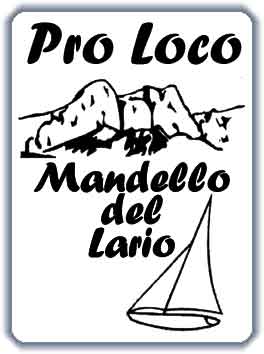 4°  Traversata del Lario - DOPPIA 3.000 m
(Mandello-Onno-Mandello)
11 LUGLIO 2021 - MODULO DI ISCRIZIONE ATLETA COGNOME   NOME	SESSO  				NATO/A  A     IL  RESIDENTE A    CAP  VIA     N°  	TEL  	EMAIL  CATEGORIA:    	         Amatore              Master              Agonista	TAGLIA MAGLIETTA: 	         S              M              L         XL              XXL 	Il sottoscritto, dopo aver preso visione del regolamento della "Traversata del Lario", dichiara sotto la propria responsabilità, di essere in buona salute, di essere buon nuotatore e   comunque  fisicamente idoneo a partecipare alla manifestazione; •	dichiara che tutte le informazioni  e i dati forniti sono veritieri, solleva da ogni responsabilità   civile e penale gli organizzatori della manifestazione da qualsiasi danno materiale, fisico,   morale diretto o indiretto che possa derivargli da eventuali incidenti prima, durante e dopo  la nuotata;	•	prende atto che in caso di mancato svolgimento, causa cattive condizioni atmosferiche o per   altre gravi cause, l'importo versato quale quota di iscrizione non verrà restituito (sarà comunque consegnato il pacco gara);		•	dichiara di aver preso visione e di aver approvato il relativo regolamento, e consente al  trattamento dei dati per l'utilizzo nella manifestazione.•	L’atleta che non si presenterà al banco liberatoria e pacco gara entro le ore 9:15, verrà automaticamente ritenuto rinunciatario e non avrà diritto  ad alcun rimborso.FIRMA  _________________________________Per la partecipazione di minori di 18 anni, sarà fatto obbligo prima della partenza, della firma di un genitore (o di chi ne fa le veci) su un documento liberatorio fornito dall'ente organizzatore. 				